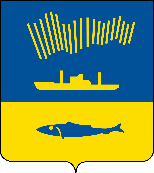 АДМИНИСТРАЦИЯ ГОРОДА МУРМАНСКАП О С Т А Н О В Л Е Н И Е                                                                                                                     №         В соответствии с распоряжением Губернатора Мурманской области                       от 21.06.2021 № 159-РГ «О мерах по реализации норм федеральных законов                        от 31.07.2020 № 247-ФЗ «Об обязательных требованиях в Российской Федерации», от 31.07.2020 № 248-ФЗ «О государственном контроле (надзоре) и муниципальном контроле в Российской Федерации», Уставом муниципального образования город Мурманск п о с т а н о в л я ю: Отменить постановления администрации города Мурманска:- от 19.08.2015 № 2258 «Об утверждении административного регламента исполнения комитетом градостроительства и территориального развития администрации города Мурманска функции по осуществлению муниципального земельного контроля на территории муниципального образования город Мурманск»;- от 26.11.2015 № 3272 «О внесении изменений в приложение к постановлению администрации города Мурманска от 19.08.2015 № 2258                          «Об утверждении административного регламента исполнения комитетом градостроительства и территориального развития администрации города Мурманска функции по осуществлению муниципального земельного контроля на территории муниципального образования город Мурманск»;- от 30.05.2016 № 1498 «О внесении изменений в приложение к постановлению администрации города Мурманска от 19.08.2015 № 2258                                  «Об утверждении административного регламента исполнения комитетом градостроительства и территориального развития администрации города Мурманска функции по осуществлению муниципального земельного контроля на территории муниципального образования город Мурманск» (в ред. постановления от 26.11.2015 № 3272)»;- от 12.09.2016 № 2741 «О внесении изменений в приложение к постановлению администрации города Мурманска от 19.08.2015 № 2258                                 «Об утверждении административного регламента исполнения комитетом градостроительства и территориального развития администрации города Мурманска функции по осуществлению муниципального земельного контроля на территории муниципального образования город Мурманск» (в ред. постановлений от 26.11.2015 № 3272 и от 30.05.2016 № 1498)»;- от 06.06.2017 № 1747 «О внесении изменений в приложение к постановлению администрации города Мурманска от 19.08.2015 № 2258                                «Об утверждении административного регламента исполнения комитетом градостроительства и территориального развития администрации города Мурманска функции по осуществлению муниципального земельного контроля на территории муниципального образования город Мурманск» (в ред. постановлений от 26.11.2015 № 3272, от 30.05.2016 № 1498, от 12.09.2016                                  № 2741)» (вместе с «Распоряжением (приказом) органа государственного контроля (надзора), органа муниципального контроля о проведении проверки юридического лица, индивидуального предпринимателя»);- от 09.11.2017 № 3551 «О внесении изменений в приложение к постановлению администрации города Мурманска от 19.08.2015 № 2258                          «Об утверждении административного регламента исполнения комитетом градостроительства и территориального развития администрации города Мурманска функции по осуществлению муниципального земельного контроля на территории муниципального образования город Мурманск» (в ред. постановлений от 26.11.2015 № 3272, от 30.05.2016 № 1498, от 12.09.2016                                  № 2741, от 06.06.2017 № 1747)»;- от 10.12.2018 № 4259 «О внесении изменений в приложение к постановлению администрации города Мурманска от 19.08.2015 № 2258                          «Об утверждении административного регламента исполнения комитетом градостроительства и территориального развития администрации города Мурманска функции по осуществлению муниципального земельного контроля на территории муниципального образования город Мурманск» (в ред. постановлений от 26.11.2015 № 3272, от 30.05.2016 № 1498, от 12.09.2016 
№ 2741, от 06.06.2017 № 1747, от 09.11.2017 № 3551)»;- от 23.03.2020 № 757 «О внесении изменений в приложение к постановлению администрации города Мурманска от 19.08.2015 № 2258                           «Об утверждении административного регламента исполнения комитетом градостроительства и территориального развития администрации города Мурманска функции по осуществлению муниципального земельного контроля на территории муниципального образования город Мурманск» (в ред. постановлений от 26.11.2015 № 3272, от 30.05.2016 № 1498, от 12.09.2016                        № 2741, от 06.06.2017 № 1747, от 09.11.2017 № 3551, от 10.12.2018 № 4259)»;- от 13.05.2021 № 1244 «О внесении изменений в приложение к постановлению администрации города Мурманска от 19.08.2015 № 2258                         «Об утверждении административного регламента исполнения комитетом градостроительства и территориального развития администрации города Мурманска функции по осуществлению муниципального земельного контроля на территории муниципального образования город Мурманск» (в ред. постановлений от 26.11.2015 № 3272, от 30.05.2016 № 1498, от 12.09.2016                                   № 2741, от 06.06.2017 № 1747, от 09.11.2017 № 3551, от 10.12.2018 № 4259,                                     от 23.03.2020 № 757)».2.	Отделу информационно-технического обеспечения и защиты информации администрации города Мурманска (Кузьмин А.Н.) разместить настоящее постановление на официальном сайте администрации города Мурманска в сети Интернет.3.	Редакции газеты «Вечерний Мурманск» (Хабаров В.А.) опубликовать настоящее постановление.4. Настоящее постановление вступает в силу со дня официального опубликования и распространяется на правоотношения, возникшие с 05.12.2021.5. Контроль за выполнением настоящего постановления возложить на заместителя главы администрации города Мурманска Изотова А.В.Временно исполняющий полномочияглавы администрации города Мурманска                                       В.А. Доцник